ДОГОВОР-ОФЕРТА № ____О РЕАЛИЗАЦИИ ТУРИСТСКОГО ПРОДУКТАг. Пермь	«__» ________ 2023 годаНастоящий «Договор о реализации туристского продукта» (далее по тексту - «Договор») является официальным и публичным предложением Общества с ограниченной ответственностью «КАМА-ТРЭВЕЛ ИНТУР» (ООО «КАМА-ТРЭВЕЛ ИНТУР»), именуемого в дальнейшем «Турагент», в лице директора Кучиной Анны Анатольевны, адресованным физическим лицам – Заказчикам услуг (далее по тексту «Заказчик», Турист), выразивших готовность приобрести и воспользоваться услугами, входящими в состав туристского продукта (далее по тексту «Круиз»), сформированного Туроператором, заключить с Турагентом Договор, в порядке и на условиях, изложенных в настоящем Договоре.Договор с приложениями, являющимися его неотъемлемой частью, размещенный в сети Интернет на сайте: hochukruiz.ru в личном кабинете Заказчика и направленный Турагентом в адрес Заказчика по электронной почте, предоставляется для ознакомления при оформлении заказа на бронирование туристского продукта, сформированного Туроператором.В соответствии со статьей 435 Гражданского кодекса Российской Федерации (далее по тексту – Гражданский кодекс РФ) данный документ является офертой. Согласно п. 2 ст. 437 Гражданского кодекса РФ настоящая Оферта является публичной. Договор заключается путем акцепта оферты, в форме оплаты и/или частичной оплаты откликнувшимся на оферту лицом - Заказчиком стоимости выбранного Заказчиком для бронирования Круиза. Письменная форма Договора считается соблюденной в силу ст. 434 Гражданского кодекса РФ, при условии совершения Заказчиком акцепта, действий по выполнению условий настоящего Договора (ч. 3 ст. 438).ОБЩИЕ ТЕРМИНЫ И ПОНЯТИЯАкцепт – полное и безоговорочное принятие Заказчиком условий настоящего Договора путем оплаты и/или частичной оплаты откликнувшимся на оферту лицом.Бронирование - предварительный заказ туристического продукта и (или) номеров в судовом отеле (средстве размещения) заказчиком (потребителем).Заказчик – турист или иное лицо, заказывающее туристский продукт от имени туриста, в том числе законный представитель несовершеннолетнего туриста.Заявка – направляемый Заказчиком запрос на бронирование тура, посредством онлайн бронирования на Сайте Турагента (Приложение №1 к настоящему Договору).Речной терминал - совокупность технологически связанных между собой объектов инфраструктуры Порта, предназначенных и/или используемых для обслуживания судов, территория причалов стоянки судов.Объекты инфраструктуры Порта - объекты, перечень которых утверждается уполномоченным федеральным органом исполнительной власти, осуществляющим функции по выработке государственной политики и нормативно-правовому регулированию в сфере транспорта (далее — федеральный орган исполнительной власти в области транспорта), расположенные на территории Порта, принадлежащие Порту на праве собственности или аренды и им эксплуатируемые.Оферта (публичная оферта) – настоящий документ, представляющий собой официальное предложение о заключении Договора, в котором изложены существенные условия.Реализация туристского продукта – деятельность туроператора или турагента по заключению Договора о реализации туристского продукта с туристом или иным заказчиком туристского продукта, а также деятельность туроператора и (или) третьих лиц по оказанию туристу услуг в соответствии с данным Договором.Турист – лицо, непосредственно потребляющее туристский продукт, посещающее место временного пребывания в лечебно-оздоровительных, рекреационных, познавательных, физкультурно-спортивных, профессионально-деловых, религиозных и иных целях без занятия деятельностью, связанной с получением дохода от источников в месте временного пребывания, на период от 24 часов до 6 месяцев подряд или осуществляющее не менее одной ночевки в месте временного пребывания.Туристский продукт (турпродукт, тур, круиз) – комплекс услуг по перевозке, проживанию, питанию и иные Услуги, предоставляемые Туроператором Заказчикам на круизном для граждан Российской Федерации.Туроператор – организация, занимающаяся формированием туристских продуктов – комплекса туристских услуг. Полная информация о Туроператоре (реестровый номер, адрес, размер финансового обеспечения), формирующем турпродукт в соответствии с требованиями Федерального закона от 24.11.1996 №132-ФЗ «Об основах туристской деятельности в Российской Федерации», представлена на сайте Турагента hochukruiz.ruТурагент - юридическое лицо или индивидуальным предприниматель, сведения о которых внесены в единый федеральный реестр турагентов, субагентов в порядке, предусмотренном действующим законодательством, осуществляющие деятельность по продвижению и реализации туристского продукта;Электронный билет - электронный перевозочный документ (билет), подтверждающий право Туриста на перевозку до пункта назначения и обратно либо по иному согласованному в Договоре маршруту и оформленный на основании данных документа, удостоверяющего личность пассажира. Направляется Заказчику по средствам электронной почты или иным способом после 100% оплаты тура.ПРЕДМЕТ ДОГОВОРАПредметом настоящего Договора является оказание услуг по формированию и реализации круиза на условиях, указанных в настоящем Договоре. Под круизом понимается комплекс услуг по перевозке, проживанию, питанию и иные Услуги, предоставляемые Исполнителем на круизном судне (далее по тексту - «Услуги») гражданам Российской Федерации.В соответствии с Договором Исполнитель обязуется обеспечить оказание Заказчику комплекса услуг, входящих в туристский продукт, полный перечень и потребительские свойства которого указаны в Заявке на бронирование (Приложение №1 к настоящему Договору), а Заказчик обязуется оплатить стоимость туристского продукта.Сведения о Туристе в объеме, необходимом для исполнения Договора, указываются Заказчиком в Заявке на бронирование (Приложение № 1 к настоящему Договору), подаваемой через страницу сайта Турагента hochukruiz.ru. Информация о Туроператоре указана в Приложении № 4 настоящего Договора.БРОНИРОВАНИЕ, ОБЩАЯ ЦЕНА ТУРИСТСКОГО ПРОДУКТА И ПОРЯДОК ОПЛАТЫЗаказчик самостоятельно производит бронирование туристского продукта на сайте Турагента на странице hochukruiz.ru. В случае необходимости Заказчик вправе обратиться к специалистам Турагента. При этом Заказчик проинформирован, что с указанного момента он несет все права и обязательства по приобретаемым услугам, в том числе связанным с отказом от турпродукта по собственной инициативе, в строгом соответствии с настоящим Договором.Получив информацию о доступности номерного фонда через Сайт Турагента или по телефону Турагента, Заказчик бронирует тур с указанием следующей информации:дата начала и окончания поездки;категория каюты;- количество туристов с указанием ФИО, даты рождения (строго в соответствии с данными документа, удостоверяющего личность);серия и № документа, удостоверяющего личность (строго в соответствии с данными документа, удостоверяющего личность) и т.д.После внесения необходимых для формирования Заявки данных, указанных в п.2.2. настоящего Договора, Заказчик получает на адрес электронной почты, указанный в момент бронирования, зарезервированный номер бронирования, который служит идентификатором бронирования при обращении к Турагенту, а также необходимые документы для оказания Услуги.Цены на туристский продукт и/или комплекс туристских услуг устанавливаются Турагентом в рублях РФ. Цены, указанные в прайс-листах, на официальном сайте Турагента hochukruiz.ru, являются справочными и могут быть изменены в одностороннем порядке Турагентом. Цена, указанная в «Заявке на бронирование», подтверждённой Турагентом (Приложение№1 к Договору), является окончательной и может быть изменена только в случае изменений условий предоставления услуг, указанных в Заявке, либо в случаях, предусмотренных настоящим Договором.Оплата туристского продукта, указанного в Приложении №1 к настоящему Договору, производится в рублях РФ.Расчеты по договору производятся путем внесения Заказчиком денежных средств в кассу Турагента или путем безналичной оплаты на счет Турагента или с использованием платежных карт, или с использованием терминалов по приему платежей или путем иных способов, не запрещенных законом. Окончательное урегулирование платежей производится не позднее даты, указанной в «Заявке на бронирование» (Приложение №1). Сроком исполнения финансовых обязательств Заказчика в порядке безналичного расчета считается дата зачисления денежных средств на расчетный счет Турагента, а при наличных расчетах - дата внесения денежных средств в кассу Турагента.Актуальная информация о структуре рассрочки, скидках, акциях, правилах аннуляции содержится на сайтах Туроператоров.ВЗАИМОДЕЙСТВИЕ СТОРОНЗаказчик обязан:произвести своевременную оплату цены Договора (стоимости Туристского продукта) в соответствии с разделом 2 настоящего Договора;предоставить Исполнителю свои контактные данные, контактные данные туристов, необходимые для оперативной связи (телефон, адрес электронной почты), а также иные сведения и документы, необходимые для исполнения Договора;довести до туристов условия настоящего Договора, иную информацию, указанную в Договоре и приложениях к нему, а также передать документы, полученные от Исполнителя для совершения ими путешествия;во время круиза соблюдать рекомендации капитана, экипажа круизного судна;предоставить по запросу Исполнителя письменное согласие, включая письменное согласие от всех туристов на обработку и передачу персональных данных Туроператору и третьим лицам для исполнения Договора в соответствии с Приложением №2 к настоящему Договору;нести полную ответственность за жизнь и здоровье несовершеннолетних. При организованном выезде групп несовершеннолетних без сопровождения родителей, усыновителей, опекунов или попечителей обязанности законных представителей несовершеннолетних несут руководители выезжающих групп;соблюдать правила и положения, изложенные в Памятке туриста (Приложение №3 к настоящему Договору), являющейся неотъемлемой частью настоящего Договора, в полном объёме;невозможность оказания услуг по вине Заказчика влечет обязанность Заказчика по полной оплате цены услуг в порядке ч.2 ст. 781 Гражданского кодекса РФ;заключением настоящего Договора Заказчик подтверждает получение информации о контактах, в том числе телефонах Турагента и правилах безопасности на борту теплохода, изложенных в Памятке Туриста (Приложение № 3 к настоящему Договору);ознакомить указанных в Договоре лиц с содержанием Договора и со всей информацией, предоставленной Турагентом Заказчику, в том случае, если Заказчик, заключил настоящий Договор не только от своего имени, но также от имени или в интересах иных, указанных в Договоре лиц; при этом Заказчик гарантирует наличие у себя полномочий на осуществление сделки в чужих интересах. Везде, где по тексту Договора указаны обязанности Заказчика, имеются в виду также третьи лица, в интересах которых действует Заказчик, сопровождающие его (сопровождаемые им) лица, в том числе несовершеннолетние. Заказчик обязывается перед Турагентом отвечать за исполнение туристами своих обязательств;Заказчик вправе:получить документы, необходимые туристу для совершения путешествия в соответствии с настоящим Договором;требовать возмещения убытков и компенсации морального вреда в случае невыполнения условий Договора в порядке, установленном законодательством Российской Федерации;предъявить к организации, предоставившей туроператору финансовое обеспечение, требование о возмещении реального ущерба в рамках договора страхования гражданской ответственности туроператора за неисполнение или ненадлежащее исполнение обязательств по Договору о реализации туристского продукта в порядке и сроки, установленные законодательством Российской Федерации о туристской деятельности.Турагент обязан:предоставить Заказчику достоверную информацию о потребительских свойствах Туристского продукта, отвечающего указанным в Заявке требованиям Заказчика (Приложение №1 к настоящему Договору);принимать меры по обеспечению безопасности информации о полученных от Заказчика в процессе оказания услуг персональных данных, в том числе при их обработке и использовании;передать Заказчику до начала путешествия документы, удостоверяющие право Заказчика на получение услуг, входящих в Туристский продукт, а также иные документы, необходимые для совершения путешествия.Турагент вправе:аннулировать бронирование туристского продукта в случаях нарушения Заказчиком условий оплаты Договора и некорректного предоставления персональных данных Туроператору;без выплаты какой-либо дополнительной компенсации расторгнуть Договор и аннулировать произведенное бронирование в случае наступления форс-мажорных обстоятельств, в том числе в связи с погодными условиями, послужившими отмене круиза, возвратив только стоимость туристского продукта с учетом удержаний, предусмотренных законодательством Российской Федерации;в случае возникновения обстоятельств, препятствующих Туроператору надлежащим образом исполнить свои обязательства по Договору, за Турагентом сохраняется право на замену части комплекса услуг (в том числе, замену одного средства размещения другим и т.п.) с сохранением класса услуг по ранее оплаченной категории;ОТВЕТСТВЕННОСТЬ СТОРОНСтороны несут ответственность за неисполнение или ненадлежащее исполнение своих обязательств в соответствии с законодательством Российской Федерации.Турагент не несет ответственности за:предоставление Заказчиком Турагенту недостоверных, недостаточных и (или) несвоевременно предоставленных сведений и документов, повлекших недопущение Заказчика и / или туристов Заказчика на борт круизного судна;Заказчик при заключении настоящего Договора, подтверждает, что у Туристов нет обстоятельств, препятствующих совершению поездки, в том числе обстоятельств, перечисленных в настоящем пункте. При невозможности оказания услуг в связи с неисполнением Заказчиком указанных выше обязательств по устранению обстоятельств, препятствующих оказанию услуг, услуги считаются не оказанными по вине Заказчика с применением положений ч. 2 ст. 781 Гражданского кодекса РФ;ограничения или снятие с рейса Туриста по причине нарушения Туристом правил безопасности на борту теплохода, изложенных в Памятке Туриста (Приложение №3 к настоящему Договору);нарушение Туристами правил поведения на транспортных средствах, повлекшие за собой травмы или иные физические повреждения, либо явившихся причиной снятия Туриста с судна;несвоевременную оплату забронированного круиза. В случаях несвоевременной или неполной оплаты Турагент имеет право в одностороннем порядке аннулировать забронированный круиз, без уведомления Туриста, при этом ответственность за возможные последствия, возникшие для Туриста, Турагент не несет;опоздания (неявка) на рейс, к трансферу, иному месту оказания услуги, повлекшей опоздание Туриста на рейс;наступления обстоятельств непреодолимой силы (в том числе погодных условий), приведших к отменерейсов, нарушению расписания движения судна (в том числе увеличение или сокращение продолжительности круиза), невозможности захода в обусловленные в программе маршрута пункты, нарушению культурной и экскурсионной программы;Турагент не несет ответственности за сохранность багажа и личных вещей Туриста в период круиза, а также за нарушение Туристом правил поведения на транспортных средствах, повлекшие за собой травмы или иные физические повреждения, либо явившихся причиной снятия Туриста с судна;за несоответствие предоставленного туристического обслуживания субъективным ожиданиям и оценкам Заказчика;в случае, если Заказчику было отказано в оказании услуг вследствие нахождения Заказчика в состоянии алкогольного или наркотического опьянения, либо в случае, если действия (бездействия) Заказчика наносят вред окружающим или имуществу третьих лиц, либо в случае наличия у Заказчика заболеваний, препятствующих оказанию услуг, или создающих угрозу для окружающих (Заказчик обязан письменно сообщить о наличии таких заболеваний при заключении Договора);за любое самостоятельное изменение Заказчиком условий обслуживания, повлекшее дополнительные затраты, и не производит оплату счетов Заказчика за дополнительное, сверх заранее оговоренного, туристическое обслуживание по настоящему Договору.Заказчик несет ответственность за наличие связи с Заказчиком и туристами по указанным Заказчиком контактным данным в течение всего срока действия Договора и обязуется обеспечить такую связь. Турагент не несет ответственности за неблагоприятные последствия или убытки (расходы) Заказчика или туристов, связанные с невозможностью Турагента или иных лиц связаться с Заказчиком или туристом по указанным Заказчиком контактным данным.Турагент не несет ответственность в случае, если Заказчик допустил ошибку в данных или сведениях, представленных Заказчиком Турагенту при заключении Договора или в ходе исполнения Договора. В случае предоставления Заказчиком ошибочных или недостоверных данных, Заказчик, помимо применения к нему иных последствий, предусмотренных законом или Договором и при наличии возможности дальнейшего оказания услуг.Турагент не несет ответственности за порядок возврата денежных средств, установленный поставщиками услуг. Турагент не имеет прав, полномочий и возможностей для того, чтобы повлиять на порядок возврата денежных средств поставщиков услуг. Турагент может лишь информировать Заказчика о решениях и действиях поставщиков услуг, однако не несет ответственности за такие решения и действия.Турагент не несет обязанности по устному или письменному консультированию Заказчика или туристов относительно защиты их прав как потребителей или относительно установленных Законом «О защите прав потребителей» способов защиты прав потребителей. Отсутствие в договоре прямого указания на возможность защиты прав потребителя определенным образом не означает отсутствие у потребителя возможности для защиты прав таким способом, если такой способ предусмотрен законодательством о защите прав потребителей.ОБСТОЯТЕЛЬСТВА, ОСВОБОЖДАЮЩИЕ ОТ ОТВЕТСТВЕННОСТИВ случае неявки Туриста к началу маршрута на круизный судно или в случае, если он досрочно прерывает тур, возмещение стоимости проезда до возможного места посадки или возврата к месту жительства или пребывания, а также за неиспользованные дни, связанные с опозданием или досрочным прерыванием маршрута, не производится.Неявка Туриста к месту начала тура или в случае, если Турист досрочно прерывает тур, считается односторонним отказом от тура, Заказчику В случае нарушения правил безопасности на борту круизного судна, указанных в Памятке туристка (Приложение №3 к настоящему Договору), Туроператор имеет право высадить туриста  без компенсации стоимости тура, денежные средства.Стороны Договора освобождаются от ответственности за частичное или полное неисполнение обязательств по настоящему Договору, если оно явилось следствием обстоятельств непреодолимой силы (форс – мажор), то есть независимых от воли Сторон чрезвычайных и непредотвратимых при данных условиях обстоятельств, вынудивших Сторону нарушить Договорное обязательство или причинить иной вред, который не мог быть предотвращен не только этой Стороной, но и любым другим лицом, сходным с ним по роду и условиям деятельности.В качестве случаев непреодолимой силы (форс-мажор) Сторонами рассматриваются следующие обстоятельства: война и военные действия, восстание, мобилизация, забастовка на предприятиях, эпидемия, пожары, взрывы, землетрясения, ураганы, пониженный уровень воды, прорывы водой плотин и шлюзов, транспортные происшествия и природные катастрофы, акты органов власти, влияющие на исполнение обязательств; и все другие события и обстоятельства, которые компетентный орган признает и объявит случаями непреодолимой силы.Стороны Договора освобождаются от ответственности за полное или частичное неисполнение обязательств (отмена рейса, нарушение расписания движения судна, изменение, в т.ч. сокращение продолжительности круиза, невозможности захода в обусловленные в программе маршрута пункты, нарушению культурно- развлекательной и экскурсионной программы и т.д.) по настоящему Договору, если оно явилось следствием:наступления неблагоприятных гидрометеорологических условий (туман, смог, шторм, в т.ч. объявление штормового предупреждения в районе прохождения судна, заторы льда, повышение или понижение уровней воды до отметок, не позволяющих безопасное прохождение судов, ледоход и т.д.);распоряжений диспетчерских служб, запрещающих движение судна по пути его следования;повреждения корпуса или машины круизного судна;в случае выполнения капитаном судна требований, установленных в нормативных актах по безопасности судоходства в целях охраны жизни и здоровья людей.СРОК ДЕЙСТВИЯ ДОГОВОРА И УСЛОВИЯ ИЗМЕНЕНИЯ И РАСТОРЖЕНИЯ ДОГОВОРАДоговор вступает в силу с момента подтверждения Заказчиком согласия на условия настоящего Договора, путем нажатия кнопки «Я ПРИНИМАЮ УСЛОВИЯ ДОГОВОРА» в Личном кабинете на сайте Турагента hochukruiz.ru и с момента оплаты и/или частичной оплаты откликнувшимся на оферту лицом и действует до исполнения Сторонами принятых на себя обязательств.Договор может быть изменен или расторгнут в случаях и порядке, предусмотренном законодательством Российской Федерации, в том числе по соглашению Сторон.Любые изменения в Туристский продукт, иные условия Заявки на бронирование допускаются по соглашению Сторон.Заказчик вправе отказаться от исполнения обязательств по Договору при условии оплаты Турагенту фактически понесенных им расходов. Турагент вправе отказаться от исполнения обязательств по договору лишь при условии полного возмещения Заказчику убытков.Каждая из Сторон вправе потребовать расторжения Договора или его изменения в случае возникновения обстоятельств, свидетельствующих о возникновении в стране (месте) временного пребывания угрозы безопасности жизни и здоровью Туриста, а равно опасности причинения вреда его имуществу.При расторжении Договора до начала путешествия в связи с наступлением указанных обстоятельств, Заказчику возвращается денежная сумма, равная общей цене Туристского продукта, а после начала путешествия – ее часть в размере, пропорциональном стоимости не оказанных Туристу услуг, входящих в Туристский продукт.Каждая из Сторон вправе потребовать изменения или расторжения Договора в связи с существенным изменением обстоятельств, из которых исходили Стороны при заключении Договора.К существенным изменениям обстоятельств относятся:- ухудшение условий путешествия, указанных в Договоре; - изменение сроков совершения путешествия;- непредвиденный рост транспортных тарифов;- невозможность совершения Туристом поездки по не зависящим от него обстоятельствам (болезнь Туриста и другие обстоятельства).Неявка Туриста к месту начала тура или в случае, если Турист досрочно прерывает тур, считается односторонним отказом от тура, Туристу денежные средства, в соответствии с правилами, изложенными в п. 2.9. не возвращаются.Туроператор имеет право в одностороннем порядке отказаться от исполнения Договора в случае:не предоставления Заказчиком необходимых для организации турпродукта документов и сведений в установленные Договором сроки;отсутствия оплаты в установленные настоящим Договором сроки;недостоверных сведений о Заказчике и туристах.Указанные случаи рассматриваются Сторонами как невозможность оказания услуг по вине Заказчика с применением последствий ч. 2 ст. 781 Гражданского кодекса РФ и ответственности, предусмотренной в п. 2.7. настоящего Договора.ПОРЯДОК ПРЕДЪЯВЛЕНИЯ, РАССМОТРЕНИЯ И УРЕГУЛИРОВАНИЯ ПРЕТЕНЗИЙДо предъявления иска, вытекающего из настоящего Договора, Сторона, считающая, что ее права нарушены (далее - заинтересованная сторона), обязана направить другой Стороне письменную претензию.Претензия должна содержать требования заинтересованной Стороны и их обоснование с указанием нарушенных другой Стороной норм законодательства и (или) условий Договора. К претензии должны быть приложены копии документов, подтверждающих изложенные в ней обстоятельства.Претензии в связи с нарушением условий настоящего Договора предъявляются Заказчиком Исполнителю в порядке и на условиях, которые предусмотрены законодательством Российской Федерации.Претензии предъявляются Турагенту в письменной форме в течение 20 (двадцати) календарных дней с даты окончания действия Договора и подлежат рассмотрению в течение 10 (десяти) календарных дней с даты получения претензий в порядке, установленном законодательством Российской Федерации. Претензии, направленные за указанным сроком к рассмотрению, не принимаются.В случае неурегулирования разногласий в порядке, установленном настоящей частью Договора, спор подлежит рассмотрению в суде в соответствии с законодательством Российской Федерации.ЗАКЛЮЧИТЕЛЬНЫЕ ПОЛОЖЕНИЯ И ПРОЧИЕ УСЛОВИЯ ДОГОВОРАПеред заключением Договора Заказчик ознакомился с информацией, предоставленной Турагентом в соответствии с п. 4.2 настоящего Договора, а также с информацией:о расписании маршрута круиза;об условиях проживания и питания в средстве размещения, о порядке предоставления экскурсий; о Правилах реализации туристского продукта, установленных Правительством РФ (Заказчик ознакомлен с текстом Правил);о необходимости приобретения медицинской страховки туристом самостоятельно;Настоящий договор основан на типовом договоре, утвержденном приказом Федерального агентства по туризму № 448-Пр-20 от 27 ноября 2020 года (вступил в силу 01 января 2021 года). Настоящий договор содержит все существенные условия, указанные в типовом договоре и в ФЗ «Об основах туристской деятельности в РФ». Условия настоящего Договора не противоречат условиям типового договора и ФЗ «Об основах туристской деятельности в РФ». Настоящий Договор содержит уточнения и дополнения к типовому договору. Содержащиеся в настоящем Договоре уточнения и дополнения в типовой договор внесены с согласия Заказчика (что предусмотрено и допускается условиями типового договора и ст. 10 ФЗ «Об основах туристской деятельности в РФ») и отражены в условиях настоящего Договора.Настоящий Договор, составленный и подписанный Сторонами в электронной форме, приравнивается к оригиналу.В рамках настоящего Договора Стороны допускают согласование заявок, равно как и направление актов, счетов, уведомлений, обращений, писем, претензий, требований, извещений и иной обмен информацией, посредством обмена факсимильными и/или электронными сообщениями, признают и приравнивают подобное согласование и направление документов к оригинальным документам, оформленным надлежащим образом, имеющим юридическую и обязательственную силу для Сторон, признаются Сторонами, надлежащими доказательствами, и могут быть использованы в качестве таковых при разрешении споров, в том числе в суде.Во всем ином, что не урегулировано Договором, Стороны руководствуются законодательством Российской ФедерацииПриложения к настоящему Договору:10.9.1. Приложение № 1 «Заявка на бронирование».10.9.2. Приложение № 2 «Согласие на обработку персональных данных». 10.9.3. Приложение № 3 «Памятка туриста».10.9.4. Приложение № 4 «Сведения о Туроператоре».10.9.5. Приложение № 5 «Сведения о порядке и сроках предъявления заказчиком требований к организации, предоставившей туроператору финансовое обеспечение».10.9.6. Приложение № 6 «Перечень информации, доведенной до Заказчика».ТУРАГЕНТ:ОБЩЕСТВО С ОГРАНИЧЕННОЙ ОТВЕТСТВЕННОСТЬЮ «КАМА – ТРЭВЕЛ ИНТУР»Юридический адрес: 614068 г. Пермь, ул. Ленина 72, корпус БПочтовый адрес: 614068 г. Пермь, ул. Ленина 72, корпус БФактический адрес: 614068 г. Пермь, ул. Ленина 72, корпус БИНН/КПП 5902888961/ 590201001р/с в к/с БИК тел. +7 (342) 233 00 92, +7 (342) 233 00 79, E-mail: Интернет-сайт:Директор ООО «КАМА – ТРЭВЕЛ ИНТУР»____________________ / Кучина Анна Анатольевна /Приложение № 1 к Договору-оферте № ____от «___» __________ 2023 годаЗАЯВКА НА БРОНИРОВАНИЕПОТРЕБИТЕЛЬСКИЕ СВОЙСТВА ТУРИСТСКОГО ПРОДУКТА:Дополнительные отметки: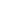 ДОПОЛНИТЕЛЬНЫЕ УСЛУГИ:СПИСОК ТУРИСТОВ:СТОИМОСТЬ УСЛУГ:ПОРЯДОК ОПЛАТЫ КРУИЗОВ:Цены на туристский продукт и/или комплекс туристских услуг устанавливаются Турагентом в рублях РФ. Цены, указанные в прайс-листах, на официальном сайте Турагента hochukruiz.ru, являются справочными и могут быть изменены в одностороннем порядке Турагентом. Цена, указанная в «Заявке на бронирование», подтверждённой Турагентом (Приложение№1 к Договору), является окончательной и может быть изменена только в случае изменений условий предоставления услуг, указанных в Заявке, либо в случаях, предусмотренных настоящим Договором.Оплата туристского продукта, указанного в Приложении №1 к настоящему Договору, производится в рублях РФ в строгом соответствии с действующим законодательством РФ и условиями настоящего Договора.Заказчик по своей воле, принял настоящие условия определения цены договора и возможные изменения цены договора Турагентом в будущем на указанных в настоящем Договоре условиях в порядке ст. ст. 421, ч. 2 ст. 424 Гражданского кодекса РФ.Заказчик проинформирован, что в соответствии со ст. 421 Гражданского кодекса РФ, условия договора, в том числе условия о цене договора, определяются по соглашению сторон. Цена настоящего договора определена сторонами договора и согласована с Заказчиком при заключении договора. Заключением настоящего договора (акцептом на оферту Турагента) Заказчик подтверждает, что ознакомлен с ценой договора и согласен с ценой договора, договор заключен на согласованных с Заказчиком условиях.Расчеты по договору производятся путем внесения Заказчиком денежных средств в кассу Турагента или путем безналичной оплаты на счет Турагента или с использованием платежных карт, или с использованием терминалов по приему платежей или путем иных способов, не запрещенных законом. Окончательное урегулирование платежей производится не позднее даты, указанной в «Заявке на бронирование» (Приложение №1). Сроком исполнения финансовых обязательств Заказчика в порядке безналичного расчета считается дата зачисления денежных средств на расчетный счет Турагента, а при наличных расчетах - дата внесения денежных средств в кассу Турагента.Действия банков или иных организаций, помешавшие Заказчику исполнить обязательства по оплате туристского продукта, не освобождают его от ответственности за задержку оплаты. Риск задержки совершения банковских операций или невыполнение банками поручений Заказчика по платежам, а также риск изменения валютных курсов относится на счет Заказчика.Несвоевременная, неполная или неправильная оплата Заказчиком стоимости туристского продукта снимает с Турагента всю ответственность, связанную с исполнением обязательств по настоящему Договору, и является основанием для расторжения настоящего Договора в одностороннем порядке.Цену договора входит сервисный сбор. Услуги, входящие в состав Сервисного сбора, считаются оказанными на момент направления Турагентом оферты в адрес Заказчика. В состав услуг, оказанных Турагентом Заказчику, входят консультационные услуги по подбору туристского продукта (туристских услуг), услуги Турагента по бронированию туристских услуг у туроператора, сформировавшего туристский продукт.Заказчик проинформирован, что передача полученных от Заказчика денежных средств может осуществляться Турагентом Туроператору напрямую, либо через иные организации (в том числе через платежных Турагентов (платежные сервисы), посреднические компании, центры бронирования, уполномоченных Турагентов Туроператора и т. д.).ЗАКАЗЧИК______________/_______________/Приложение №2  к Договору-оферте № ____от «___» __________ 2023 годаСОГЛАСИЕ НА ОБРАБОТКУ ПЕРСОНАЛЬНЫХ ДАННЫХНастоящим я, являясь Заказчиком туристских услуг, входящих в состав туристского продукта, и уполномоченным представителем лиц (туристов), указанных в договоре и приложениях к нему, даю согласие Туроператору и его уполномоченным представителям на обработку моих данных и данных лиц (туристов), содержащихся в Заявке: фамилия, имя, отчество, дата и место рождения, пол, гражданство, серия, номер паспорта, иные паспортные данные, указанные в паспорте; адрес проживания и регистрации; домашний и мобильный телефон; адрес электронной почты; а также любых иных данных, относящихся к моей личности и личности лиц, указанных в Заявке, в объёме необходимом для реализации и предоставления туристских услуг, в том числе входящих в состав туристского продукта, сформированного Туроператором, на любое действие (операцию) или совокупность действий (операций), совершаемых с моими персональными данными и данными лиц указанных в Заявке, включая (без ограничений) сбор, запись, систематизацию, накопление, хранение, уточнение (обновление, изменение), извлечение, использование, передачу (распространение, предоставление, доступ), обезличивание, блокирование, удаление, уничтожение персональных данных, а также осуществление любых других действий, предусмотренных действующим законодательством Российской Федерации, с использованием средств автоматизации, в том числе в информационно-телекоммуникационных сетях, или без использования таких средств, если обработка персональных данных без использования таких средств соответствует характеру действий (операций), совершаемых с персональными данными с использованием средств автоматизации, то есть позволяет осуществлять в соответствии с заданным алгоритмом поиск персональных данных, зафиксированных на материальном носителе и содержащихся в картотеках или иных систематизированных собраниях персональных данных, и/или доступ к таким персональным данным, а также на передачу (в том числе трансграничную) этих персональных данных Туроператору и третьим лицам – партнерам Туроператора.Обработка персональных данных осуществляется Туроператором и непосредственными исполнителями услуг в целях исполнения настоящего договора (в том числе, в зависимости от условий договора – в целях оформления проездных документов, бронирования номеров в средствах размещения и у перевозчиков, передачи данных в консульство иностранного государства, разрешения претензионных вопросов при их возникновении, представления информации уполномоченным государственным органам (в том числе по запросу судов и органов внутренних дел)). Настоящим я подтверждаю, что переданные мной Туроператору персональные данные являются достоверными и могут обрабатыватьсяТуроператором и его уполномоченными представителями.Настоящим я даю свое согласие Туроператору направлять мне электронные письма/информационные или рекламные сообщения на указанный мной адрес электронной почты и/или номер мобильного телефона, а также даю согласие на обработку своих персональных данных в указанных целях.Настоящим я подтверждаю наличие у меня полномочий на предоставление персональных данных лиц, указанных в Заявке, и принимаю на себя обязательство возместить Туроператору любые расходы, связанные с отсутствием у меня соответствующих полномочий, в том числе убытки, связанные с санкциями проверяющих органов.Я согласен (на) с тем, что текст данного мной по собственной воле, в моих интересах и в интересах лиц, указанных в Заявке, согласия на обработку персональных данных хранится в электронном виде в базе данных и/или на бумажном носителе и подтверждает факт согласия на обработку и передачу персональных данных в соответствии с вышеизложенными положениями и беру на себя ответственность за достоверность предоставления персональных данных.Настоящее согласие дается на неопределенный срок и, может быть, в любой момент отозвано мной, а в части, касающейся конкретного лица, субъекта персональных данных, указанного в Заявке, указанным лицом, путем направления письменного заявления в адрес Туроператора по почте.Адрес Туроператора указан в настоящем договоре и приложениях к нему. Настоящим я подтверждаю, что мои права, как субъекта персональных данных, мне разъяснены Туроператором и мне понятны. Настоящим я подтверждаю, что порядок и последствия отзыва настоящего согласия мне разъяснены Туроператором и мне понятны.Адрес Заказчика ___ _ДАННЫЕ ПОЛЯ ДОЛЖНЫ ЗАПОЛНЯТЬСЯ АВТОМАТИЧЕСКИ, ПОДГРУЗАЯСЬ С ЗАЯВКИ НА БРОНИРОВАНИЕ   _   _   _   _   _   _   _   _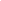 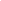 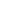 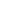 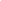 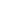 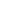 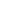 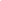 Серия и номер паспорта РФ ____ ____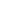 когда и кем выдан ______   __Предоставляю данные указанных ниже субъектов персональных данных и гарантирую их согласие на основании полученных от них полномочий.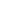 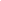 Я согласен на получение рекламной и иной информации, в том числе – информации об услугах Туроператора и его партнеров по сетям электросвязи, в том числе посредством использования телефонной, факсимильной, подвижной радиотелефонной связи, а также почтовых отправлений и иными способами.Настоящим я заявляю о согласии на распространение моих персональных данных в целях исполнения настоящего договора, а также при размещении моего отзыва на официальном сайте Туроператора или в социальных сетях Туроператора. Доступ к моим персональным данным, указанным ниже, разрешён неограниченному кругу лиц. Распространяемые данные: фамилия, имя, отчество, город проживания, цветное цифровое фотографическое изображение. Сведения об информационных ресурсах, посредством которых будут осуществляться предоставление доступа неограниченному кругу лиц и иные действия с персональными данными субъекта персональных данных: сайт Туроператора и социальные сети Туроператора. Фамилия имя и отчество, контактная информация субъектов персональных данных, сведения об операторе персональных данных, о его сайте в сети Интернет указаны в договоре. Настоящее согласие дается на неопределенный срок и, может быть, в любой момент отозвано мной, а в части, касающейся конкретного лица, субъекта персональных данных, указанного в Заявке, указанным лицом, путем направления письменного заявления в адрес Туроператора по почте.Совершая акцепт на оферту Туроператора, Заказчик подтверждает факт предоставления настоящего «Согласия на обработку персональных данных»Директор ООО «КАМА – ТРЭВЕЛ ИНТУР»____________________ / Кучина Анна Анатольевна /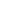 Приложение № 3 к Договору-оферте № ____от «___» __________ 2023 годаПАМЯТКА ТУРИСТА Посадка и высадка Туристов на круизный судно в рамках реализации Туристического продукта по настоящему Договору осуществляется в порту, указанном в документах о бронировании. Все пассажиры обязаны подчиняться распоряжениям капитана в пределах его полномочий. На протяжении всего круиза турист обязан подчиняться требованиям внутреннего распорядка, соблюдать правила безопасности и выполнять все распоряжения экипажа судна и Дирекции круиза. В соответствии со статьей 67 Кодекса торгового мореплавания Российской Федерации, распоряжения капитана судна в пределах его полномочий подлежат исполнению всеми находящимися на судне лицами. Капитан судна вправе изолировать лицо, действия которого не содержат признаков преступления, предусмотренного уголовным законодательством Российской Федерации, но создают угрозу безопасности судна или находящихся на нем людей и имущества.Общее руководство организацией доступа Туристов на территорию Речного терминала и на круизный судно возлагается на капитана судна или лицо командного состава судна, надлежащим образом уполномоченное капитаном судна, либо лицо, уполномоченное Турагентом.С учетом пунктов 26, 27 «Правил допуска на объект транспортной инфраструктуры», утвержденных постановлением Правительства Российской Федерации от 08 октября 2020 г. №1638, пассажиры проходят на объект транспортной инфраструктуры на основании проездных, перевозочных и удостоверяющих личность документов.Запрещается проносить на борт круизного судна:холодное, огнестрельное, газовое оружие и боеприпасы к ним, средства самообороны и электрошоковые устройства;взрывчатые (взрывоопасные), радиоактивные, отравляющие, ядовитые, легковоспламеняющиеся, химически активные и сильно пахнущие предметы и вещества;наркотические, психотропные вещества и одурманивающие смеси;алкогольные и спиртные напитки. В случае обнаружения алкогольные и спиртные напитки будут изъяты экипажем судна и возвращены туристу по прибытии в порт окончания круиза.Пассажирам, следующим на круизном судне, запрещается препятствовать функционированию технических средств обеспечения транспортной безопасности, расположенных в зоне транспортной безопасности (на круизном судне и объектах инфраструктуры морских портов);В случае возникновения обстоятельств, препятствующих туристу воспользоваться Туристским продуктом, турист обязан незамедлительно информировать Туроператора о них для своевременного принятия необходимых мер.Время начала регистрации и посадки указывается в Заявке на бронирование (Приложении № 1 Договора реализации туристского продукта). Время отправления указано в электронном билете.Опоздание Туриста на посадку по любым причинам считается отказом от услуг по собственной инициативе с применением ответственности, указанной в п. 2.7 Договора реализации туристического продукта и последствий в соответствии с ч. 2 ст. 781 ГК РФ.Опоздание Туриста на рейс и убытие судна из порта без опоздавшего Туриста по любым причинам считается отказом от услуг по инициативе Заказчика с применением ответственности, указанной в п. 2.7 Договора и последствий в соответствии с ч. 2 ст. 781 Гражданского кодекса РФ.Круизный судно является транспортным средством повышенной опасности, и турист обязуется не оставлять без присмотра взятых в путешествие детей, а также недееспособных родственников и полностью отвечает за их поведение и здоровье во время тура.Во время стоянок в населенных пунктах круизный судно может отходить от причала для выполнения технологических операций, о чем Дирекция круиза своевременно Турист должен сохранять окружающую природную среду, бережно относиться к памятникам природы, истории и культуры.В стоимость круиза не входят: затраты, связанные с переездом до места, начала тура и от места окончания тура, обслуживание во всех барах, прокат туристического инвентаря и другие дополнительные услуги во время тура.На борту круизного судна запрещается:перевозить животных и птиц;пользоваться в каютах электроприборами, в т.ч. электронагревательными (кроме фена, мощностью до 600 Вт, электробритвы и зарядных устройств);курить в необорудованных для этого местах, в том числе в каютах и всех общественных помещениях (оборудованные места для курения предусмотрены на открытых палубах);бросать окурки и мусор за борт круизного судна;бегать по трапам и палубам, сидеть на перилах и ограждениях, перевешиваться через поручни ограждения палубы;прыгать в воду, перевозить в помещениях судна предметы, имеющие габаритные размеры свыше 150х100х50 см;входить и находиться в служебных помещениях, имеющих таблички «Вход воспрещен» и «Только для персонала», а также в местах, где расположены судовые устройства и механизмы;подниматься на мачты, залезать в шлюпки, использовать судовой колокол, снимать без необходимости спасательные круги;использовать огневые и пиротехнические средства на судне (факелы, петарды, фейерверки, бенгальские огни, звуковые и огневые ракеты, ароматические свечи и т.п.);создавать условия, некомфортные для остальных пассажиров и препятствующие работе членов экипажа круизного судна;создавать ситуации, угрожающие безопасности мореплавания, жизни, здоровью, чести и достоинству других пассажиров и членов экипажа круизного судна, а также допускать по отношению к ним любое словесное оскорбление, угрозу или физическое насилие;портить принадлежащее Туроператору имущество и/или выносить его с борта круизного судна;использовать аварийно-спасательное оборудование без соответствующих указаний экипажа круизного      судна.Для удобства туристов на борту судна предусмотрены одна или две смены питания в ресторане. Время питания, количество смен и рассадка по салонам ресторана может варьироваться в зависимости от маршрута следования и количества туристов в рейсе.Туристу могут быть предложены экскурсии, которые не входят в стоимость и оплачиваются отдельно по желанию Туриста. Формирование групп на экскурсионную программу, а также её оплата могут осуществляться в офисе или на круизном судне в зависимости от конкретного рейса. Данную информацию необходимо уточнить у менеджера отдела продаж при оформлении тура.Турист должен соблюдать во время путешествия правила личной безопасности, требования транспортной безопасности и требования пропускного и внутри объектного режима, придерживаться общепринятых норм поведения на борту круизного судна и во время экскурсий, не допускать действий, которые могут привести к возникновению опасности для жизни и здоровья или угрожать сохранности имущества туристов или судового имущества; не допускать действий, препятствующих проведению экскурсионных или культурно-развлекательных мероприятий; следить за своими личными вещами как на борту круизного судна, так и во время экскурсий. Турист, мешающий своим поведением отдыху других туристов и (или) нарушающий порядок, может быть снят с борта круизного судна в ближайшем порту без компенсации не оказанных услуг и оплаты проезда до места проживания. Турист несет ответственность за нарушение действующих в РФ правил проезда и провоза багажа. В целях обеспечения транспортной безопасности и выявления нарушителей, на круизном судне, ведется видеонаблюдение.В экстренных случаях на борту круизного судна судовой медик бесплатно оказывает первую неотложную медицинскую помощь. В случае заболевания туриста во время круиза (травматизма, обострения хронических и иных заболеваний, требующих квалифицированного медицинского лечения и ухода), турист обязан обратиться в медицинское учреждение в ближайшем порту. В случае продолжения рейса и отказа туриста от медицинского лечения в стационарном учреждении, вся ответственность за результаты принятого решения возлагается на туриста, и Туроператор не несет ответственности за последствия, вызванные заболеванием туриста, и не возмещает стоимость услуг, неиспользованных туристом вследствие заболевания. При необходимости госпитализации больного круизный судно сделает остановку у ближайшего оборудованного для данного типа судна причала. Претензии других туристов по изменению расписания, вызванного такой остановкой, не принимаются. Все туристы должны иметь при себе документ, удостоверяющий личность (паспорт/свидетельство о рождении и т.д.) и полис обязательного медицинского страхования. Лицам, нуждающимся в лечении и постоянном врачебном наблюдении, поездка на круизном судне не рекомендуется. Круизный судно, каюты, трапы, причалы не приспособлены для передвижения по ним лиц с нарушением функций опорно-двигательного аппарата. Если хроническое или инфекционное заболевание туриста угрожает здоровью других туристов или членов экипажа, и турист не сообщил о своем заболевании сотрудникам, он может быть снят с борта круизного судно в ближайшем порту без компенсации за не оказанные услуги.Совершая акцепт на оферту Турагента, Заказчик подтверждает факт получения настоящей Памятки и ознакомление с ее содержанием и обязуется довести данную информацию до туристов, путешествующих вместе с ним.Директор ООО «КАМА – ТРЭВЕЛ ИНТУР»____________________ / Кучина Анна Анатольевна /Приложение № 4 к Договору-оферте № ____ от «___»                    2023 годаСведения о ТуроператореПриложение № 5 к Договору-оферте № ____ от «___»                     2023 годаСВЕДЕНИЯ О ПОРЯДКЕ И СРОКАХ ПРЕДЪЯВЛЕНИЯ ЗАКАЗЧИКОМ ТРЕБОВАНИЙ К ОРГАНИЗАЦИИ, ПРЕДОСТАВИВШЕЙ ТУРОПЕРАТОРУ ФИНАНСОВОЕ ОБЕСПЕЧЕНИЕ:Страховщик обязан выплатить страховое возмещение по договору страхования ответственности туроператора по письменному требованию туриста и (или) иного заказчика, заключивших договор о реализации туристского продукта, при наступлении страхового случая.Основанием для выплаты страхового возмещения по договору страхования ответственности туроператора является факт причинения туристу и (или) иному заказчику реального ущерба по причине неисполнения туроператором своих обязательств по договору о реализации туристского продукта в связи с прекращением туроператорской деятельности по причине невозможности исполнения туроператором всех обязательств по договорам о реализации туристского продукта. При этом датой страхового случая считается день, когда туроператор публично заявил о прекращении туроператорской деятельности по причине невозможности исполнения туроператором всех обязательств по договорам о реализации туристского продукта.Под реальным ущербом, подлежащим возмещению в рамках страхового возмещения по договору страхования ответственности туроператора, понимаются расходы туриста и (или) иного заказчика на оплату услуг по перевозке и (или) размещению по договору о реализации туристского продукта. В случаях неисполнения туроператором обязательств по договору о реализации туристского продукта перед туристом и (или) иным заказчиком и наличия основания для выплаты страхового возмещения по договору страхования ответственности туроператора турист или его законный представитель и (или) иной заказчик вправе в пределах размера финансового обеспечения ответственности туроператора предъявить письменное требование о выплате страхового возмещения либо об уплате денежной суммы непосредственно организации, предоставившей финансовое обеспечение.В требовании туриста и (или) иного заказчика о выплате страхового возмещения к организации, предоставившей финансовое обеспечение ответственности туроператора, указываются:фамилия, имя и отчество туриста, а также сведения об ином заказчике, если договор о реализации туристского продукта заключался заказчиком; дата выдачи, срок действия и иные реквизиты документа, представленного в качестве финансового обеспечения ответственности туроператора; номер договора о реализации туристского продукта и дата его заключения;наименование туроператора, которому предоставлено финансовое обеспечение ответственности туроператора; информация об обстоятельствах (фактах), свидетельствующих о неисполнении туроператором обязательств по договору о реализации туристского продукта; размер реального ущерба, причиненного туристу и (или) иному заказчику в связи с исполнением туроператором обязательств по договору о реализации туристского продукта;К требованию необходимо приложить копию договора о реализации туристского продукта с предъявлением его оригинала в случае заключения договора о реализации туристского продукта на бумажном носителе; документы, подтверждающие реальный ущерб, возникший у туриста и (или) иного заказчика в результате неисполнения туроператором обязательств по договору о реализации туристского продукта; договор о реализации туристского продукта в форме электронного документа на электронном носителе информации в случае заключения договора о реализации туристского продукта в форме электронного документа.Не подлежат возмещению страховщиком или гарантом расходы, произведенные туристом и (или) иным заказчиком и не обусловленные неисполнением туроператором своих обязательств по договору о реализации туристского продукта в связи с прекращением туроператорской деятельности по причине невозможности исполнения туроператором всех обязательств по договорам о реализации туристского продукта.Для исполнения своих обязательств по финансовому обеспечению ответственности туроператора страховщик не вправе требовать представления иных документов, за исключением документов, предусмотренных законом.Письменное требование о выплате страхового возмещения по договору страхования ответственности туроператора может быть предъявлено туристом и (или) иным заказчиком страховщику, предоставившим финансовое обеспечение ответственности туроператора, в течение срока исковой давности по основанию, возникшему в период срока действия финансового обеспечения ответственности туроператора.Порядок выплаты туристу и (или) иному заказчику страхового возмещения по договору страхования ответственности туроператора в случаях заключения туроператором более одного договора страхования или заключения туроператором договора либо договоров страхования устанавливается Правительством Российской Федерации с учетом требований закона.Страховщик обязан удовлетворить требование туриста и (или) иного заказчика о выплате страхового возмещения по договору страхования ответственности туроператора не позднее тридцати календарных дней после дня получения указанного требования с приложением всех необходимых и предусмотренных законом документов.Сведения об организации, предоставившей туроператору финансовое обеспечениеДиректор ООО «КАМА – ТРЭВЕЛ ИНТУР»____________________ / Кучина Анна Анатольевна /Приложение № 6  к Договору-оферте № ____ от «___»                    2023 годаПеречень информации, доведенной до Заказчика:Совершая акцепт на оферту Турагента, Заказчик подтверждает факт ознакомление с указанной информацией и получение соответствующих материалов.Турагент  	Номер и дата ЗАКАЗА УСЛУГ:№	от	.	.2023Дата подтверждения БРОНИРОВАНИЯУСЛУГ: 	.	.2023Название судноаКатегория каюты/номер палубы/номер каюты 	/	палуба / 	Рейс:Порт посадки:Время посадки:Расчетный час в день выхода:Сроки путешествия:Количество дней/ночей: 	дней/	ночейПитание:3-х разовое питание по системе «шведский стол»Развлекательная программа на борту:Ежедневная развлекательная программа1234ФИОДата рожденияГражданствоСерия, № паспортаНаименованиеКоличествоЦена, руб.СкидкаСтоимость, руб.Круиз на рейсе 	 в каюте категории« 	(	палуба)»Всего:	руб.Всего:	руб.Всего:	руб.Ф.И.О.	субъектовперсональныхданныхСерия, номер, дата выдачи и окончания загранпаспортаРФАдрес субъекта персональных данныхПолное наименование:Сокращенное наименование:ИНН:ОГРН:Адрес (место нахождения) и почтовый адрес:Реестровый номер в Единомфедеральном реестре Туроператоров:В период В период В период В период Страховая сумма:Способ финансового обеспечения:Номер, дата и срок действия договора страхования ответственности Туроператора:Номер, дата и срок действия договора страхования ответственности Туроператора:Наименование Страховщика, предоставившего финансовое обеспечение:Адрес Страховщика, предоставившего финансовое обеспечение:Сфера Туроператорской деятельности:Сфера Туроператорской деятельности:Страховщика, предоставившего финансовое обеспечениеЮридический адресТелефонE-mailАдрес в сети ИнтернетИнформация, доведенная до ЗаказчикаДа, ИнформацияО потребительских свойствах туристского продуктаДа, указана в тексте договора и приложенийОбо всех третьих лицах, которые будут оказывать отдельные услуги, входящие в туристский продукт, если это имеет значение, исходя из характера туристского продуктаНе имеет значения, исходя из характера туристского продуктаОб обычаях местного населения, о религиозных обрядах, о святынях, памятниках природы, истории, культуры и других объектах туристского показа, находящихся под особой охраной, состоянии окружающей средыДа, указана в тексте договора и приложений, а также предоставлена в порядке, установленном договоромО национальных и религиозных особенностях страны (места) временного пребыванияДа, указана в тексте договора и приложений, а также предоставлена в порядке, установленном договоромО порядке доступа к туристским ресурсам с учетом принятых в стране (месте) временного пребывания ограничительных мер (в объеме, необходимом для совершения путешествия) договора и приложений, а также предоставлена в порядке, установленном договоромДа, указана в тексте договора и приложений, а также предоставлена в порядке, установленном договоромОб опасностях, с которыми турист может встретиться при совершении путешествия, в том числе о необходимости проходить профилактику в соответствии с международными медицинскими требованиямиДа, указана в тексте договора и приложений, а также предоставлена в порядке, установленном договоромО возможных рисках и их последствиях для жизни и здоровья потребителя в случае, если турист предполагает совершить путешествие, связанное с прохождением маршрутов, представляющих повышенную опасность для его жизни и здоровья (горная и труднопроходимая местность, спелеологическая и водные объекты, занятие экстремальными видами туризма и спорта и другие)Да, указана в тексте договора и приложений, а также предоставлена в порядке, установленном договоромО порядке и сроках предъявления к   организации, предоставившей финансовое обеспечение ответственности туроператора требование о выплате страхового возмещения по договору страхования ответственности туроператора либо требования об уплате денежной суммы по банковской гарантииДа, указана в тексте договора и приложений, а такжепредоставлена в порядке, установленном договоромО необходимости самостоятельной оплаты туристом медицинской помощи в экстренной и неотложной формах в стране временного пребывания, возвращении тела (останков) за счет лиц, заинтересованных в возвращении тела (останков), в случае отсутствия у туриста договора добровольного страхования (страхового полиса), о требованиях законодательства страны временного пребывания к условиям страхования в случае наличия таких требованийДа, указана в тексте договора и приложений, а такжепредоставлена в порядке, установленном договоромО возможности туриста добровольно застраховать риски, связанные с неисполнением или ненадлежащим исполнением исполнителем своих обязательств по договору, а также иные риски связанные с совершением путешествия и не покрываемые финансовым обеспечением ответственности туроператораДа, указана в тексте договора и приложений, а такжепредоставлена в порядке, установленном договором